В целях профилактики и предупреждения дорожно-транспортных происшествий, в нашей школе состоялась встреча учащихся с инспектором по пропаганде безопасности дорожного движения ГИБДД по г. Белорецк с Ишмурзиным Ильфатом Наилевичем. Он в доступной форме рассказал ребятам, как вести себя на проезжей части, как нам в этом помогают дорожные знаки, какие ситуации могут происходить на дорогах по невнимательности и безответственности не только пешеходов, но и водителей. Так же он особо подчеркнул, что катание на скутерах без прав грозит большими штрафами.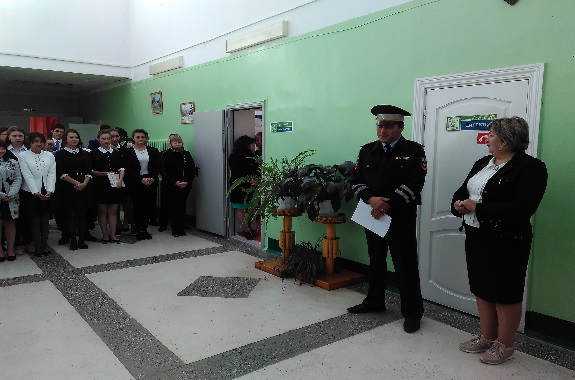 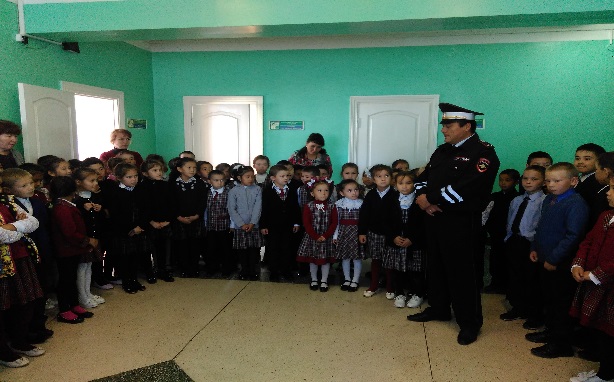 